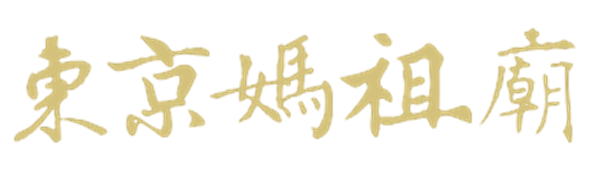 2015年光明燈開始受理預約，歡迎諸位大德報名~光明燈的意義:財布施得財富，法布施得聰明智慧，無畏布施得健康長壽，這一盞燈三種布施­具足。裡頭有財，燈的體是財，從前是油燈、是蠟燭；可是燈的光明是表法，可謂慈光普照，破除黑暗，亦即法布施;人得到這個光明照耀，他不會害怕了，離開畏懼的心，這是無畏布施，一樣三種布施具足。點一盞燈，讓心頭常保光明，為自已與家人誠心點燈供養諸佛菩薩，盼大家隨喜平安，財源廣進。光明燈種類:聖母燈、觀音燈、財神燈、太歲燈光明燈價格:個人: 3,000日幣     全家:10,000日幣每逢農曆初一、十五，媽祖廟會為點光明燈者誦經，歡迎諸位一同來參與，誦經的作用就是代佛弘揚佛法，不僅眾生聽聞，獲得法益。凡是有人受持讀誦佛經，就等於佛住於世，此人居處即得十方諸佛及護法龍天護持。若不便前來參與的信眾也可稱念 { 南無阿彌陀佛 } 聖號迴向法界眾生，修善積福。感念天上聖母菩薩摩訶薩慈悲~阿彌陀佛~敬祝 諸位 平安喜樂住所：〒169-0073　東京都新宿区大久保百人町1-24-12電話：03-5348-5220